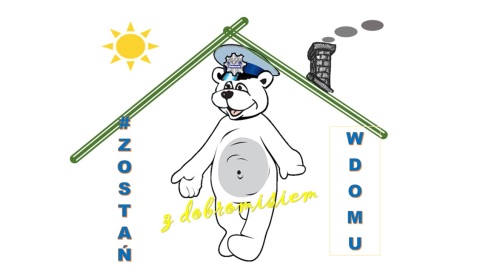 REGULAMINakcji informacyjno – edukacyjnejpn. #zostańwdomu z DobromisiemWSTĘPW związku z wprowadzonym stanem epidemii i koniecznością przebywania w domu, mając na względzie potrzebę ciągłego utrwalania zasad szeroko rozumianego bezpieczeństwa Zespół Profilaktyki Wydziału Prewencji KWP w Białymstoku organizuje akcję pt. #zostańwdomu z Dobromisiem. Partnerami akcji są Kuratorium Oświaty w Białymstoku oraz Nadleśnictwo Dojlidy w Białymstoku. CEL AKCJIutrwalanie zasad szeroko rozumianego bezpieczeństwa dziecipopularyzowanie bezpiecznych i konstruktywnych sposoby spędzania wolnego czasu w domu,promowanie odpowiedzialnych postaw w obliczu zagrożenia,pośrednie angażowanie w działania starszego rodzeństwa/opiekunów prawnychFORMA PROWADZENIA AKCJIOd 27 kwietnia 2020 roku w każdy poniedziałek na stronie internetowej podlaskiej Policji www.podlaska.policja.gov.pl zostanie zamieszczona bajka edukacyjna w formie multimedialnego filmu pod banerem akcji pt. #zostańwdomu z Dobromisiem. Tematyka bajki obejmuje zagrożenia wynikające 
z nieostrożnego bądź niewłaściwego zachowania w domu, w lesie, nad wodą czy w kontakcie 
z nieznajomym. ADRESACI:Bezpośrednio: dzieci w wieku od 5 do 9 lat.Pośrednio: starsze rodzeństwo, rodzice/opiekunowie prawni.ZASADY PROWADZENIA AKCJI Warunkiem uczestnictwa w akcji jest wykonanie pracy plastycznej, plakatu, gry planszowej, komiksu, kolażu itp., sfotografowanie jej a następnie przesłanie zdjęcia do Wydziału Prewencji Komendy Wojewódzkiej Policji w Białymstoku.  Praca powinna: dotyczyć prawidłowego zachowania się w odniesieniu do zamieszczonej bajki edukacyjnejwykonana być dowolną techniką samodzielnie bądź przy udziale rodzeństwa, rodzica/opiekunaprawnegobyć kreatywna i oryginalnaFotografie prac należy przesyłać wyłącznie drogą elektroniczną na adres e-mail profilaktyka.wprew.kwp@bk.policja.gov.pl., Fotografia może obejmować wizerunek dziecka, które wykonało pracę bądź przestawiać wyłącznie wykonaną pracę. Wraz z pracą należy dołączyć informację dotyczącą danych dziecka (imię i nazwisko autora, wiek, nazwa placówki, do której uczęszcza oraz telefon kontaktowy do opiekuna/rodzica) wypełnioną zgodę rodzica/opiekuna prawnego na przetwarzanie danych osobowych 
i rozpowszechnianie wizerunku uczestnika akcji (załącznik nr 1).Termin nadsyłania fotografii wykonanej pracy upływa zgodnie z poniższym harmonogramem:data zamieszczenia bajki:			    czas na nadsyłanie prac: 27 kwietnia 2020 roku4 maja 2020 roku  11 maja 2020 roku 18 maja 2020 roku maja 2020 roku 1 czerwca 2020 roku 8 czerwca 2020 roku 15 czerwca 2020 roku 1 maja 2020 roku8 maja 2020 roku15 maja 2020 roku22 maja 2020 roku29 maja 2020 roku5 czerwca 2020 roku12 czerwca 2020 roku19 czerwca 2020 rokuW przypadku niespełnienia powyższych wymogów prace nie będą poddawane ocenie przez Komisję.PRAWA AUTORSKIE:Uczestnik akcji zrzeka się wszelkich praw autorskich na rzecz organizatora.Uczestnik akcji ponosi wyłączną odpowiedzialność za ewentualne naruszenie praw autorskich osób trzecich w zgłoszonej przez siebie odpowiedzi na zagadkę.Przesłanie do akcji odpowiedzi na określoną zagadkę jest równoznaczne z wyrażeniem zgody na jej publikację. Organizator zastrzega sobie prawo do ewentualnego wykorzystania przygotowanych przez uczestników odpowiedzi na zagadkę.Osoby uczestniczące w akcji wyrażają zgodę na przetwarzanie przez organizatora ich danych osobowych w zakresie koniecznym do prawidłowego przeprowadzenia akcji oraz ogłoszenia jej wyników.Przesłanie odpowiedzi na zagadkę oznacza przyjęcie warunków uczestnictwa określonych niniejszym regulaminem.ZAKOŃCZENIE AKCJI:Nadesłane fotografie prac zostaną ocenione przez Komisję w zakresie zgodności formalnej 
i merytorycznej, pod kątem zgodności z tematyką przedstawioną w bajce edukacyjnej. Uwzględniona zostanie samodzielność, kreatywności oraz oryginalności wykonanej pracy. Oceny prac dokona Komisja, w skład której wchodzą pracownicy Wydziału Prewencji Komendy Wojewódzkiej Policji 
w Białymstoku oraz przedstawiciele Partnerów akcji. Spośród fotografii wykonanych prac zostanie wyłoniony zostanie laureat, który otrzyma upominki. Najciekawsze prace zostaną zamieszczone na stronie podlaskiej Policji.Koordynatorem akcji pn. #Zostańwdomu z Dobromsiem jest sierż. szt. Katarzyna Kulesz i Agnieszka Kopacewicz z Zespołu ds. Profilaktyki Społecznej Wydziału Prewencji Komendy Wojewódzkiej Policji 
w Białymstoku. 